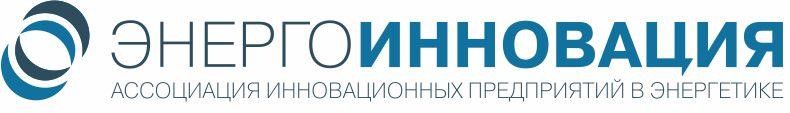 Контакты:Тел. 8 495 933 0121Моб. 8 905 723 4973energoinnovatsia@ya.ruenergoinnovation.org109012, Москва, Малый Черкасский пер., д.2, 2-й эт.Обзор государственной политики и нормативно-правового регулирования в сфере инноваций вэнергетике за период с 6 по 12 августа 2018
Москва, 2018SummaryВстреча Дмитрия Медведева с председателем правления ПАО «Федеральная сетевая компания Единой энергетической системы» Андреем МуровымРуководитель «ФСК ЕЭС» доложил Председателю Правительства об итогах работы организации в предыдущий период. Рассматривались вопросы дальнейшего развития компании, в частности, внедрение цифровых технологий. Компания занимается цифровизацией, это необходимость сегодняшнего дня. Если объём финансирования инвестиционной программы компании в среднем 110-115 млрд рублей в год, то более 10% направляется на цифровизацию. И в ближайшие пять лет запланировано порядка 10-12 млрд в год на эти цели. Все объекты (подстанционные объекты компании, а у нас их почти тысяча по всей стране – тысяча подстанций) обладают цифровыми приборами учёта. Все объекты внутри подстанции общаются между собой на одном языке, управляются из единого центра. ИВажное направление по цифровизации – это удалённая управляемость объектов. В 2018 году таких объектов будет введено 18. К 2021 году - 100 (93–95). Подробнее на стр. 7На Ленинградской АЭС началось комплексное опробование инновационного энергоблока №1 поколения "3+" с реакторной установкой ВВЭР-1200По предварительным оценкам, после его ввода в промышленную эксплуатацию экономический эффект в виде дополнительных налогов в консолидированный бюджет Ленинградской области составит более 3 млрд рублей (в годовом исчислении). Новые мощности обеспечат высокий уровень энергобезопасности страны, позволят продолжить реализацию целого ряда крупных региональных инвестиционных проектов, требующих значительного энергопотребления. Инновационные, самые мощные на сегодняшний день энергоблоки с водо-водяными энергетическими реакторами ВВЭР-1200, сооружаемые на ЛАЭС-2, относятся к новейшему поколению "3+". В них использованы самые передовые достижения и разработки, отвечающие всем постфукусимским требованиям. Такие блоки уникальны и не имеют аналогов в мире.Подробнее на стр. 14Лента событий Президент подписал пакет законов о завершении налогового маневра в нефтегазовой отраслиНалоговый маневр предполагает, что в течение шести лет - с 2019 года по 2024-й - экспортная пошлина на нефть снизится с 30 процентов до нуля, а налог на добычу полезных ископаемых (НДПИ) вырастет на аналогичную величину. Таким образом, фискальная нагрузка перейдет с экспорта на внутренний рынок, лишит безадресной "таможенной субсидии" нефтеперерабатывающие заводы (НПЗ) и вернет часть дохода от беспошлинных поставок внутри Евразийского экономического союза в бюджет РФ. Новый механизм должен помочь и сдержать цены на топливо на фоне роста ставок акцизов в полтора раза с 1 января 2019 года.Россия ослабила свои позиции в международном рейтинге энергоэффективностиЛетом в Вашингтоне был опубликован очередной рейтинг энергоэффективности крупнейших государств мира, формируемый Американским советом по энергоэффективной экономике (American Council for Energy-Efficient Economy, АСЕЕЕ). Первое место в рейтинге 2018-го разделили Германия и Италия. Россия заняла 21-ю позицию, опередив Таиланд, ЮАР, Объединенные Арабские Эмираты и Саудовскую Аравию. Рейтинг International Energy Efficiency Scorecard (IEES) актуализируется каждые два года. В новейшей редакции он охватывает 25 стран со всех континентов, что на два государства больше, чем в 2016 г. (добавились Объединенные Арабские Эмираты и Украина). Составители рейтинга планировали включить в сравнение также Иран, но не смогли собрать необходимый объем исходных данных. Участвующие в рейтинге страны обеспечивают более 80% мирового валового внутреннего продукта и 78% энергопотребления.Мировые цены на нефть растутВ ходе электронных торгов на Лондонской и Нью-Йоркской биржах мировые цены на нефть растут. Об этом свидетельствуют данные торгов. Сентябрьские фьючерсы на нефть WTI выросли на 0,01%, составив $66,82 за баррель. Фьючерсы на нефть марки Brent с поставкой в октябре увеличились на 0,11% - до $72,15 за баррель.Россия стала крупнейшим поставщиком угля на УкраинуУкраина увеличила долю импорта каменного угля и антрацита из России до 62 процентов. Об этом сообщает УНН со ссылкой на данные украинской фискальной службы. По результатам семи месяцев 2018 года Киев импортировал российский уголь на сумму 1,1 миллиарда долларов. В 2017 году Украина купила у России уголь на 1,5 миллиарда долларов. Вторую и третью позицию среди стран, осуществляющих поставки этого сырья на Украину, заняли США (доля импорта около 31 процента) и Канада (около 2,5 процента).Вторую нитку «Турецкого потока» планируется построить к концу 2019 годаВторую нитку газопровода «Турецкий поток» планируется ввести в эксплуатацию 31 декабря 2019 года, заявил министр энергетики и природных ресурсов Турции Фатих Дёнмез. По его словам, «Газпром» занимается прокладкой второй ветки на морском участке, завершено примерно 50%. Работы по строительству морской части первой ветки "Турецкого потока" закончены, их "Газпром" проводил самостоятельно. Они построили 930-километровый участок. Газопровод будет проложен от черноморского побережья России до европейской части Турции по дну Черного моря. «Газпром» оценивает его стоимость в €7 млрд. «Турецкий поток» предполагает строительство двух ниток газопровода мощностью по 15,75 млрд куб. м каждая.Российские ученые изобрели новый метод поиска нефтегазовых месторожденийКак сообщили сибирские ученые, им удалось разработать новый метод обнаружения нефти и газа в пласте, согласно которому углеводородное сырье концентрируется в точке совпадения сейсмических и электрических шумов. Предложен пассивный сейсмоэлектрический (ПСЭ) метод, позволяющий регистрировать функцию взаимной корреляции (ФВК) сейсмических и электрических шумов. Максимум ФВК отмечается в момент совпадения сейсмического и электрического шумов по времени и фазе. Поэтому их одновременное наблюдение расширяет пространство признаков распознавания углеводородов.Доходы России от экспорта углеводородов резко вырослиДоходы России от экспорта углеводородов в первую половину текущего года существенно выросли по сравнению с тем же периодом 2017 года. Как свидетельствуют данные Федеральной таможенной службы (ФТС), только поставки нефти принесли 60,333 млрд долларов (рост на 31,4%). Общий объем экспорта «черного золота» за период с начала января по конец июня составил 126,25 млн тонн. Зарубежные поставки нефтепродуктов за тот же период составили 77,729 млн тонн, принеся 38,253 млрд долларов (рост доходов на 24,2% по сравнению с 2017 годом). Экспорт сжиженного природного газа (СПГ) вырос в 1,7 раза по сравнению с аналогичным периодом прошлого года - до 19,1 млн кубометров. А поставки природного газа по трубопроводам увеличились на 7%, до 114,2 млрд кубометров.Президент РФ Рабочая встреча с Главой Северной Осетии – Алании Вячеславом БитаровымВладимир Путин обсудил с Главой Республики Северная Осетия – Алания Вячеславом Битаровым вопросы социально-экономического развития региона.По результатам прошлых 2017 и 2016 годов в рейтинге Агентства стратегических инициатив республика поднялась по инвестиционной привлекательности на 10 пунктов. В этом году такая же динамика продолжается.В республику приходят международные компании, которые открывают свои представительства, создаются новые рабочие места. Ведётся работа и с федеральными структурами, в частности, с «Русгидро» совместно отработали два года. К началу 2019 года ожидается открытие Зарамагской ГЭС. Начало стройки – 1980-е годы, долгие годы была заморожена. Порядка 49 миллиардов в этот объект будет вложено. По высоте падения воды на турбины это будет крупнейшая в Европе гидроэлектростанция. Это позволит обеспечить более 70 процентов республики ресурсами энергетики. Помимо этого, будет возможность дальше развивать этот проект во второй очереди каскада ГЭС.Телефонный разговор с Президентом Турции Реджепом Тайипом ЭрдоганомСостоялся телефонный разговор Владимира Путина с Президентом Турецкой Республики Реджепом Тайипом Эрдоганом.Обсуждались состояние и перспективы дальнейшего развития взаимовыгодного торгово-экономического сотрудничества двух стран. Дана позитивная оценка ходу реализации совместных стратегических проектов, прежде всего в сфере энергетики.Рассмотрен график контактов на различных уровнях.Правительство РФ Встреча Дмитрия Медведева с председателем правления ПАО «Федеральная сетевая компания Единой энергетической системы» Андреем МуровымРуководитель «ФСК ЕЭС» доложил Председателю Правительства об итогах работы организации в предыдущий период. Рассматривались вопросы дальнейшего развития компании, в частности, внедрение цифровых технологий.С 2014 года компания полностью перешла на безубыточность, акционерам, в первую очередь в лице материнской компании – компании «Россети», начали платить дивиденды. С 2015 года (за 2014-й) и по сегодняшний день направлено порядка 57 млрд рублей. В частности, за прошлый, 2017 год в августе этого года будет выплачено более 20 миллиардов рублей. Это самые высокие дивиденды в электросетевом секторе.Компания занимается цифровизацией, это необходимость сегодняшнего дня. Если объём финансирования инвестиционной программы компании в среднем 110-115 млрд рублей в год, то более 10% направляется на цифровизацию. И в ближайшие пять лет запланировано порядка 10-12 млрд в год на эти цели. Все объекты (подстанционные объекты компании, а у нас их почти тысяча по всей стране – тысяча подстанций) обладают цифровыми приборами учёта. Все объекты внутри подстанции общаются между собой на одном языке, управляются из единого центра. И что самое главное, там впервые применены оптические трансформаторы тока, напряжения сугубо российского производства – производства московской компании. Это одно из направлений.Важное направление по цифровизации – это удалённая управляемость объектов. В 2018 году таких объектов будет введено 18. К 2021 году - 100 (93–95). О проекте строительства морского перегрузочного комплекса для перевалки сжиженного природного газаСоздание комплекса по перевалке сжиженного природного газа (СПГ) на Камчатке позволит утроить объемы перевозок по Северному морскому пути, нарастить экспорт в Азиатско-Тихоокеанский регион, а также реализовать проект по газификации Камчатского края. Об этом заявил премьер-министр РФ Дмитрий Медведев на совещании, посвященном проекту компании «Новатэк» по строительству на Камчатке перегрузочного комплекса для перевалки сжиженного природного газа.Создание такого транспортно-логистического узла позволит решить сразу несколько важных задач: значительно нарастить экспорт нашего СПГ в Азиатско-Тихоокеанский регион, ожидается, что объем перевозок по Северному морскому пути здесь утроится, и путь перейдет на круглогодичную загрузку. Также это позволит обеспечить заказами российских судостроителей, планируется построить десять танкеров-газовозов ледового класса. Кроме того, есть достаточно интересная идея по газификации Камчатского края.Этот проект в целом важен для экономики Дальнего Востока, для укрепления позиций России на рынках АТР. При этом его успешная реализация, отметил Медведев, связана и с поддержкой со стороны государства. Он пояснил, что речь идет о создании объектов инженерной и портовой инфраструктуры, в том числе о мерах по углублению дна и сооружению системы защиты от цунами. По словам Медведева, этот комплекс значительно улучшит логистику таких стратегических объектов, как «Ямал СПГ». Комплекс сможет принимать танкеры ледового класса, которые транспортируют газ по Северному морскому пути из порта Сабетта, и перегружать на обычные газовозы для доставки в страны АТР. Объем частных инвестиций в проект, напомнил Медведев, составляет порядка 70 млрд рублей, плановый срок запуска первой очереди комплекса — 2020 год.Правительственная комиссия по вопросам ТЭК, воспроизводства минерально-сырьевой базы и повышения энергетической эффективности экономики Релевантная информация отсутствует. Правительственная комиссия по импортозамещениюРелевантная информация отсутствует. Экспертный совет при Правительстве РФ Релевантная информация отсутствует. Минэнерго России Александр Новак прокомментировал текущий ход выполнения договорённостей в рамках ОПЕК+Министр энергетики Российской Федерации Александр Новак отметил, что российский уровень добычи соответствует ожиданиям, раннее обсуждавшимся с партнерами по ОПЕК, и преследует цель обеспечения стабильности мирового рынка нефти. В июне была достигнута договоренность обеспечить уровень соответствия в 100%. Это подразумевает суммарное наращивание добычи на 1 млн барр в сутки от уровня добычи в мае. Уровень добычи в последующие месяцы будет зависеть от достижения данной цели.Отечественное оборудование для разработки ТРИЗов появится в России через 3-6 лет»Заместитель Министра энергетики Российской Федерации Павел Сорокин принял участие в программе «Деловой день» на телеканале РБК на тему «Инвестиции в нефтегазовый сектор».Отвечая на вопрос, справедливы ли оценки МЭА о приросте инвестиций в отрасль на 3% в текущем году, Павел Сорокин сказал: «Я думаю, что они будут даже выше».Замглавы энергетического ведомства также сообщил, что оборудование производства РФ для разработки трудноизвлекаемых запасов (ТРИЗ) углеводородов появится в 2021–2024 годах. По его словам, для более успешной разработки баженовской свиты и тестирования новых технологий Минэнерго России уже разрабатывается законопроект о технологических полигонах.Инспекция энергообъектов Калининградской области Заместитель Министра энергетики Российской Федерации Вячеслав Кравченко посетил с рабочим визитом Калининградскую область, осмотрел энергообъекты региона. Замглавы энергетического ведомства проинспектировал ход строительства Прегольской и Приморской ТЭС, которые возводятся в рамках выполнения обязательств по созданию схем выдачи мощности. Для присоединения Прегольской и Приморской ТЭС к действующей энергосистеме сейчас строится более 76 километров линий электропередач,  318 опор, реконструируется 4 подстанции. В частности, для создания Схемы выдачи мощности (СВМ) Приморской ТЭС (195 МВт) в регионе реконструируется подстанция О-52 «Светлый», возводятся высоковольтные ЛЭП протяженностью более одного километра, производит установку 15 опор. На сегодняшний день уже смонтировано 12 опор.Вячеслав Кравченко также осмотрел площадку монтажа самых высоких в России опор ЛЭП в виде якорей, которые возводят на левом берегу реки Преголя. Стилизованные опоры будут состоять из пяти ярусов, самый верхний из которых - якорь. Вячеслав Кравченко положительно оценил темпы строительства объектов генерации для обеспечения энергобезопасности Калининградской области. Проект «Ямал СПГ» поможет России существенно наращстить своё присутствие на рынке СПГ, кратно увеличивая грузопоток по Северному морскому путиСабетта, 9 августа. – Первый заместитель Министра энергетики Российской Федерации Алексей Текслер принял участие в торжественной церемонии открытия второй линии завода по сжижению природного газа «Ямал СПГ». Работы над второй линией завершили с опережением графика, а первый сжиженный газ получили ещё 21 июля. Первый газ со второй линии погрузили в танкер, который направится потребителям. Мощность двух линий «Ямал СПГ» суммарно составляет около 3,5% от мирового объема рынка СПГ.«Благодаря проекту «Ямал СПГ» Россия существенно наращивает своё присутствие на рынке СПГ и кратно увеличивает грузопоток по Северному морскому пути. Морской порт Сабетта - одна из важнейших опорных точек Северного морского пути - кратчайшего маршрута, соединяющего Европу и Азию», - подчеркнул первый замминистра Алексей Текслер.Итоги очередного заседания штаба по мониторингу производства и потребления нефтепродуктов в РФВ Минэнерго России состоялось очередное заседание Штаба по мониторингу производства и потребления нефтепродуктов. В заседании приняли участие представители ФГБУ «Российское энергетическое агентство», ФГБУ «Ситуационно-аналитический центр Минэнерго России», ФГБУ «ЦДУ ТЭК», АО «СПбМТСБ», ПАО «Транснефть», ОАО «РЖД», нефтяных компаний.По сообщению САЦ Минэнерго, анализ производства, отгрузок и наличия товарных остатков нефтяных компаний показывает, что ситуация с топливообеспечением страны стабильна, предприятия нефтепродуктообеспечения, автозаправочные станции и аэропорты обеспечены топливом в полном объеме, запасы в большинстве регионов превышают нормативный показатель в 10 суток.По данным ЦДУ ТЭК, производство высокооктанового бензина экологического класса 5 за неделю составило 684,7 тыс. т. Отгрузка высокооктанового бензина экологического класса 5 на внутренний рынок за отчетную неделю составила 715,6 тыс. т, экспорт за неделю составил  57,1 тыс. т. Товарные остатки по состоянию на 6 августа составили 1 901,3 тыс. т.Производство дизельного топлива экологического класса 5 за отчетную неделю составило 1298,3  тыс. т. Отгрузка дизельного топлива экологического класса 5 на внутренний рынок за неделю составила  803,4  тыс. т. Экспорт дизельного топлива за неделю составил 559,1 тыс. т. Товарные остатки дизельного топлива на 6 августа составили 2 605,6 тыс. т.По информации АО «СПбМТСБ», за прошедшую неделю ВИНКи реализовали 416,8 тыс. т нефтепродуктов, в том числе 183,5 тыс. т автобензина, 155,8 тыс. т дизтоплива, 44,4 тыс. т авиатоплива, 33,0 тыс. т топочного мазута, а также 11,6 тыс. т СУГ.Консультативный совет по развитию инноваций в нефтегазовом секторе Релевантная информация отсутствует. Общественный совет при Минэнерго России Релевантная информация отсутствует. Межведомственный координационный совет по реализации подпрограммы «Энергосбережение и повышение энергетической эффективности» государственной программы РФ «Энергоэффективность и развитие энергетики» Релевантная информация отсутствует. Минпромторг РоссииРелевантная информация отсутствует. Общественный совет при Минпромторге России Релевантная информация отсутствует. Минэкономразвития России Релевантная информация отсутствует. Общественный совет при Минэкономразвития России Релевантная информация отсутствует. Минтранс России Релевантная информация отсутствует. Оценка регулирующего воздействия (ОРВ) Релевантная информация отсутствуетФАС России Релевантная информация отсутствуетГосударственная Дума Релевантная информация отсутствует. Консультативный Экспертный совет при Комитете ГД по энергетике Релевантная информация отсутствует. Экспертный совет по импортозамещению при Комитете ГД по экономической политике, промышленности, инновационному развитию и предпринимательству Релевантная информация отсутствует. Совет Федерации Релевантная информация отсутствует. Рабочая группа СФ по мониторингу реализации законодательства в области энергетики, энергосбережения и повышения энергетической эффективности Релевантная информация отсутствует. Общественная палата РФ Реакция Общественной Палаты РФ на предложение Сената США ввести новый пакет санкций против энергетического сектора РоссииВ Общественной палате России связали внесение законопроекта США о санкциях против России с приближающимися промежуточными выборами в конгресс, во время которых будет переизбрана одна треть сената и вся палата представителей. Ранее, 3 августа 2018 года, сенат США предложил новый пакет санкций против энергетического сектора РФ. Так, сенаторы США хотят потребовать от американского правительства ввести санкции в отношении лиц или организаций, инвестирующих в энергетические проекты, которые превышают 240 миллионов долларов и поддерживаются государственными или полугосударственными предприятиями России. Данное положение содержится в законопроекте о резком ужесточении санкций США в отношении РФ. Документ был предоставлен ТАСС в пятницу, 3 августа, источником в аппарате американского конгресса. В свою очередь председатель комитета Совета Федерации РФ по международным делам Константин Косачев отметил, что если законопроект будет принят, то это отразится на двусторонних отношениях между странами, а не на политике Москвы.Евразийская экономическая комиссия Цифровые двойники помогут заработать миллиарды долларовПо прогнозам экспертов, через пять лет рынок таких продуктов, как цифровые двойники, достигнет 16 млрд долл. США. Роль цифровых двойников в глобальной экономике и в реализации цифровой повестки Евразийского экономического союза (ЕАЭС) обсудили на семинаре в Евразийской экономической комиссии (ЕЭК) 9 августа.В рамках основных направлений реализации цифровой повестки Союза планируется вести планомерную работу по цифровой трансформации, как в отраслях и на общих рынках, так и в системе управления.Уже сейчас известно, что большая часть процессов в «цифре» связана не столько с самими товарами, услугами, сколько с их моделями, данными и метаданными объектов и процессов, онтологией. Соответственно, цифровые двойники становятся одним из стержней цифровых преобразований, пронизывающим все отрасли и сферы деятельности: от промышленности и технического регулирования до транспорта и сектора строительных услуг.Для того чтобы перестраивать регулирование, обсуждать на одном языке инициативы и проекты, нам требуется наращивать общее понимание цифровых преобразований, понять успешные практики построения и использования цифровых двойников.Для успешной работы инструмента партнерств и консорциумов необходимо установить базовые принципы их формирования и функционирования, определить заказчиков и бенефициаров, сформировать правила инвестирования и механизмы распределения между участниками не только прибылей, но и рисков и затрат. Также следует отметить важность нахождения консенсуса по вопросу распределения прав собственности, как на интеллектуальный продукт, так и на создаваемые потоки больших данных.Совершенно ясно, что необходимо выходить на совместные проекты стран ЕАЭС и Европы в сфере цифровой кооперации с созданием интероперабельной цифровой среды.  Такие проекты, от которых получат эффекты все участники. Один из них очевиден – цифровой транспортный коридор от Китая до Европы. Транспортные потоки по этому направлению будут динамично меняться, и это открывает большие перспективы для сотрудничества в сфере «цифры».Остается один шаг до установления единых требований по энергоэффективности в ЕАЭСВ Евразийскую экономическую комиссию (ЕЭК) поступают запросы по одобренному Коллегией ЕЭК проекту технического регламента Евразийского экономического союза (ЕАЭС) «О требованиях к энергетической эффективности энергопотребляющих устройств». Он разработан Комиссией совместно со странами ЕАЭС для обеспечения потребителей общего рынка Союза современной продукцией – компьютерами, холодильниками, телевизорами, стиральными машинами, пылесосами, кондиционерами и рядом других бытовых приборов с меньшим и более эффективным потреблением электроэнергии.Принятие технического регламента обеспечит беспрепятственное движение указанной продукции на рынке Союза, что позволит существенно снизить издержки, прежде всего, для производителей и поставщиков товаров, а также сократит количество некачественной продукции и оборудования с высоким уровнем потребления энергии.Технический регламент устанавливает для отдельных видов электроприборов показатели, отражающие эффективность их работы. Например, для стиральных машин – эффективность стирки и расход воды, для пылесосов – эффективность сбора пыли и вторичный выброс пыли, для электрических ламп – расчетный срок службы, стабильность светового потока, количество циклов переключения.РСПП, Деловая Россия, ТПП РФ Комментарий РСПП к инициативе о дополнительном изъятии доходов компаний металлургической, горнодобывающей, химической и нефтехимической отраслей9 февраля 2018 года на Съезде Российского союза промышленников и предпринимателей Президент Российской Федерации Владимир Путин отметил, что налоговая система должна быть не только стабильной, но и эффективной с точки зрения работы бизнеса.Спустя полгода Правительству предложено рассмотреть механизм изъятия свыше полтриллиона рублей ежегодно у наиболее эффективных и инвестиционно-активных предприятий. Инициатива не способствует повышению конкурентоспособности экономики страны и приведет к массовому уходу инвесторов с российского рынка. Меры по государственному регулированию доходов промышленников ликвидируют стимулы для развития производства, повышения производительности труда и общей эффективности компаний.Кроме того, имеется ряд вопросов к методике расчета объема изымаемых средств и входных данных, на которых был сделан расчет. По мнению Союза, некорректно сопоставлять доходы и платежи обрабатывающих и добывающих отраслей. Процесс производства в обрабатывающих отраслях, например, в химической или нефтехимической отраслях насчитывает 5 и более технологических переделов, увеличивая стоимость от сырья до готовой продукции в несколько раз. В расчете налоговой нагрузки необходимо исключить результаты деятельности зарубежных активов, а также учитывать неналоговые платежи, социальные отчисления, НДФЛ, применяемые к так называемым «сверхдоходам». Данные большинства компаний списка не совпадают с их финансовой отчетностью.По приглашению Андрея Назарова Крым посетили политики и бизнесмены из Словакии Делегация политиков и бизнесменов из Словакии во главе с депутатом Национального совета Петером Марчеком посетила Республику Крым с трехдневным рабочим визитом по приглашению сопредседателя «Деловой России» и оргкомитета ЯМЭФ Андрея Назарова. В рамках программы пребывания члены делегации приняли участие в сессии пятого юбилейного Ялтинского международного экономического форума «Республика Крым - точка роста российско-словацких отношений», приуроченной к 25-летию дипломатических отношений двух государств, а также встретились с главой республики Крым Сергеем Аксеновым, мэром Ялты Алексеем Челпановым и представителями бизнес-сообщества региона, с которыми обсудили возможность реализации собственных бизнес-проектов в строительной, энергетической и промышленной сферах. Они также посетили местные производства, туристические объекты и компании-резиденты свободной экономической зоны.Компании ТЭК В ПАО «Ленэнерго» ознакомились с новыми разработками от великолукских инженеров ЗАО «ЗЭТО»ПАО «Ленэнерго» провело очередной День презентаций, на котором крупнейшие производители электротехнического оборудования смогли представить коммутационную аппаратуру 35-110 кВ.Специалисты ЗАО «ЗЭТО» совместно с региональным представительством ООО «Лик-94» выступили с презентацией на тему «Применение пружинно-гидравлического привода ППрГ-2 для выключателя ВГТ-110. Привод ПД-14К для разъединителей ОРУ цифровых подстанций».Пружинно-гидравлические привода серии ППрГ – одна из последних разработок завода – это новый тип приводов для коммутационных аппаратов с элегазовой изоляцией. Аппараты обладают высокой надежностью, быстродействием и стабильностью собственного времени отключения. Благодаря автоматическим устройствам электрообогрева шкафа и наличию антиконденсатного обогрева, приводы работают в любых климатических условиях.Привод ПД-14К – это развитие линейки приводов разъединителей ПД-14 в части адаптации к применению в интеллектуальной электроэнергетической системе с активно-адаптивной сетью (ИЭС ААС), что позволяет применять аппараты ЗАО «ЗЭТО» в составе полностью цифровых подстанций.Всего в мероприятии приняли участие представители девять компаний из Москвы, Санкт-Петербурга и Псковской области. В рамках заседания производители рассказали о новых разработках, внедренных инновационных решениях.Запущена вторая очередь завода «Ямал СПГ»На Ямале состоялся запуск второй очереди завода «Ямал СПГ». В торжественной церемонии приняли участие министр природных ресурсов и экологии РФ Дмитрий Кобылкин, замминистра энергетики Алексей Текслер, врио губернатора Ямало-Ненецкого автономного округа Дмитрий Артюхов, глава НОВАТЭКа Леонид Михельсон и гендиректор «Ямала СПГ» Евгений Кот.«Ямал СПГ» - первый завод компании НОВАТЭК по производству сжиженного природного газа, расположенный на берегу Карского моря в поселке Сабетта. Общая стоимость проекта составляет 27 млрд долл. НОВАТЭКу принадлежит 50,1%, еще по 20% разделили между собой компании Total (Франция) и CNPC (КНР), плюс 9,9% акций владеет китайский Инвестиционный фонд Шелкового пути. Первую очередь предприятия запустили в декабре 2017 г., тогда торжественно «нажать кнопку» на Ямал прилетел лично президент Владимир Путин.Ижевская компания планирует экспорт ветроэнергетических установок собственного производстваКонструкторское бюро «СЭГЗ - Электромаш» запустило серийное производство ветроэнергетических установок с возобновляемыми источниками энергии. В компании планируют в 2019 году выйти на объемы производства - 100 штук в год и наладить экспорт в том числе. На сегодняшний день три установки уже отравлены заказчику в Европу. Региональное правительство рассмотрит вопросы интеграции местной разработки в учреждениях бюджетной сферы и спортивных сооружения. В «Российской ассоциации ветроиндустрии» считают, что удмуртская компания может добиться успеха на внутренних и внешних рынках за счет налаженной системы отношений с клиентами.На Ленинградской АЭС началось комплексное опробование инновационного энергоблока №1 поколения "3+" с реакторной установкой ВВЭР-1200В течение 15 суток энергоблок будет работать в непрерывном режиме на уровне мощности 100%. Комплексное опробование должно подтвердить устойчивую совместную работу основного и вспомогательного оборудования энергоблока и автоматических систем управления технологическими процессами.По предварительным оценкам, после его ввода в промышленную эксплуатацию экономический эффект в виде дополнительных налогов в консолидированный бюджет Ленинградской области составит более 3 млрд рублей (в годовом исчислении).Новые мощности обеспечат высокий уровень энергобезопасности страны, позволят продолжить реализацию целого ряда крупных региональных инвестиционных проектов, требующих значительного энергопотребления, а также будут способствовать росту, развитию и укреплению финансовой самостоятельности города Сосновый Бор.Инновационные, самые мощные на сегодняшний день энергоблоки с водо-водяными энергетическими реакторами ВВЭР-1200, сооружаемые на ЛАЭС-2, относятся к новейшему поколению "3+". В них использованы самые передовые достижения и разработки, отвечающие всем постфукусимским требованиям. Такие блоки уникальны и не имеют аналогов в мире.По сравнению с традиционными энергоблоками такого же типа проект ВВЭР-1200 обладает рядом преимуществ, существенно повышающих его экономические характеристики и безопасность. Так, мощность реакторной установки по сравнению с предыдущим поколением (ВВЭР-1000) выросла на 20%, количество персонала уменьшено на 30-40%, проектный срок службы основного оборудования увеличен в 2 раза и составляет 60 лет с возможностью продления еще на 20 лет.Планируемые мероприятия Промышленная СветотехникаДата проведения: 21.08.2018 — 26.08.20182-й инновационный салон светотехнической продукции для вооружённых сил и предприятий военно-промышленного комплекса РоссииМесто проведения: Кубинка, МОСайт: www.promlight-expo.ruВ 2018 году экспозиция инновационного салона будет развернута в зоне военно-строительного комплекса МО РФ, в павильоне №4. В экспозиции демонстрируются осветительные приборы для производственных, ремонтных и складских помещений, взрывозащищённые светильники, аварийное освещение, освещение для территорий воинских частей, полигонов и других объектов МО, осветительные приборы для административных зданий, транспортных средств, военно-морской инфраструктуры, решения по управлению освещением и энергосбережению, автономное освещение.В один из дней будет организован круглый стол «Особенности применения энергоэффективных светотехнических решений на объектах ОПК и в военной технике», в рамках которого поставщики светотехнического оборудования представят свои разработки и обсудят с заказчиками перспективы использования инновационных источников света и новых технологий управления освещением на объектах ОПК страны. Салон проводится при поддержке ассоциации АПСС, которая выступит соорганизатором и модератором конференции.Ожидается, что более 2000 специалистов с предприятий ВПК, проектных, электроснабжающих и эксплуатирующих организаций посетит экспозицию и деловую программу инновационного салона «Промышленная Светотехника – Армия, 2018».Организаторы: Оператор инновационного салона «Промышленная Светотехника» - компания «Белтеко»Восьмая ежегодная конференция Нефтегазопереработка-201812 сентября 2018г. В Москве открывается восьмая ежегодная конференция «Модернизация производств для переработки нефти и газа» (Нефтегазопереработка-2018).На конференции представители нефтегазовых компаний информируют о реализуемых проектах, возможностях для отечественных поставщиков и подрядчиков, участвуют в дискуссиях, отвечают на вопросы промышленников.Основные вопросы для обсуждения:государственное регулирование отрасли;тренды в переработке нефти и газа;модернизация нефтегазоперерабатывающих и нефтегазохимических мощностей;проблемы взаимодействия с лицензиарами;стратегии при выполнении проектов (EPC, EPCM, традиционные методы);обзор и перспективы СПГ проектов России;цифровой завод.Подробнее о мероприятия можно уточнить:Телефоны: +7(495) 788-72-79, 514-44-68, 514-58-56; info@n-g-k.ru; www.n-g-k.ru18-ая Всероссийская специализированная выставка ПромЭКСПОС 19 по 21 сентября 2018 года в волгоградском выставочном центре ЭСКПОЦЕНТР состоится 18-ая Всероссийская специализированная выставка ПромЭКСПО.Тематика выставки:Металлургия. Металлообработка.Сварка. Резка. Контроль.Машиностроение. Станкостроение.Энергетика. Энергосбережение.Электроника. Электротехника.Автоматизация. Приборостроение. Робототехника.Подъемно-транспортное и складское оборудование.Промышленная светотехника.Нефтяная, газовая и химическая промышленность.Строительство и эксплуатация объектов нефтяной, газовой и химической промышленности.Метрологическое обеспечение производства.Нанотехнологии в промышленности.Промышленная безопасность. Инструмент. Спецодежда. Средства защиты.Профессиональная подготовка. Повышение квалификации.В программе выставки: Заседание Координационного центра НП «Совет директоров предприятий и организаций Волгоградской области».Торжественное собрание, посвященное Дню машиностроителя РоссииСеминары, конференции, круглые столыМастер-классы от компаний участников Награждение участников дипломами и медалями выставкиОрганизатор:	Администрация Волгоградской области, Комитет промышленности и торговли Волгоградской области, НП "Совет директоров предприятий и организаций Волгоградской области"Телефон:	(8442)93-43-02, 55-13-15WWW:	http://volgogradexpo.ru/exhibitions/promyekspo_2018/«NDEXPO 2018» - «Высокие технологии для устойчивого развития»Дата проведения: 25.09.2018 — 27.09.2018Место проведения: Москва, Технопарк «Сколково»Сайт: www.ndexpo.ruМероприятие проводится в целях поддержки компаний, производящих высокотехнологичную продукцию, продвижения этой продукции и услуг на российский и мировой рынок, развития технологического и промышленного партнерства. Форум включает в себя: выставку, конференцию (круглые столы, пленарные дискуссии, сессии, презентации), деловые встречи в формате «В2В», конкурс стартап-проектов. Главная тема «NDEXPO 2018»: «Глобальное технологическое лидерство». Тематические направления выставки: новые материалы, аддитивные и гибридные технологии, композиционные материалы, системы управления производством и распределением электроэнергии, технологии для «умного города», оборудование и технологии для нефтегазовой промышленности, цифровые решения, интеллектуальные системы безопасности, технологии для экологии.К участию приглашаются компании – производители наукоемкой, высокотехнологичной продукции и услуг, ориентированные на внутренний и внешний рынки. Участники выставочной экспозиции и деловой программы получают возможность прямых контактов с крупнейшими потребителями высокотехнологичной продукции: «Газпром», РЖД, «Роснефть», «Ростех», «Роскосмос», ФСК ЕЭС, «Новатэк», Объединенная судостроительная корпорация, СУЭК, «ЕвроСибЭнерго», «Сургутнефтегаз», «Башнефть», «Транснефть», «СИБУР Холдинг», «Русгидро» и др.По вопросам участия просьба обращаться в дирекцию форума по тел.:+7 (499) 922-89-95, е-mail: ndexpo@atomexpo.comОрганизаторы: Госкорпорация «Росатом». Оператор форума – ООО «Атомэкспо».Российская энергетическая неделя (РЭН)Международный форум «Российская энергетическая неделя» (далее – Форум) учрежден распоряжением Правительства Российской Федерации № 2026-р от 27 сентября 2016 г. с учетом изменений, внесенных распоряжением Правительства Российской Федерации № 438-р от 16 марта 2018 г.В 2018 г. Форум пройдет в Москве с 3 по 6 октября в Центральном выставочном зале «Манеж».С подробной информацией о площадке Форума вы можете ознакомиться здесьЦель Форума – демонстрация перспектив российского топливно‑энергетического комплекса и реализация потенциала международного сотрудничества в сфере энергетики. Форум станет площадкой для обсуждения основных вызовов, с которыми сталкивается энергетический сектор экономики, и актуальных проблем развития:газовой отрасли;нефтяной отрасли;угольной отрасли;нефтехимии;электроэнергетики;энергосбережения и повышения энергоэффективности.